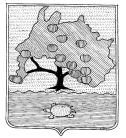 КОМИТЕТ ПО УПРАВЛЕНИЮ МУНИЦИПАЛЬНЫМ ИМУЩЕСТВОМ МУНИЦИПАЛЬНОГО ОБРАЗОВАНИЯ «ПРИВОЛЖСКИЙ РАЙОН» АСТРАХАНСКОЙ ОБЛАСТИРАСПОРЯЖЕНИЕот « 01 »    03_ 2022 г. № 367р._с. Началово Об установлении публичного сервитутав отношении земельного участка,расположенного по адресу:Астраханская область, Приволжский район	  На основании ходатайства публичного акционерного общества «Россети Юг», в соответствии со ст. 39.43 Земельного кодекса Российской Федерации, Постановлением Правительства Астраханской области № 232 от 26.05.2020 «О внесении изменений в постановление Правительства Астраханской области от 26.11.2010 № 474-П», ст.ст. 63,64 Устава муниципального образования «Приволжский район» Астраханской области, подпунктом 3.1.5 пункта 3 Положения о комитете по управлению муниципальным имуществом муниципального образования «Приволжский район» Астраханской области:	1. Установить публичный сервитут на части земельных участков, расположенных по адресу: Астраханская область, Приволжский район с кадастровыми номерами: – 30:09:050414:689, р-н Приволжский, с Началово, ул Астраханская, 14; – 30:09:050414:462, р-н Приволжский, с Началово, ул Астраханская, 18; – 30:09:050414:304, р-н Приволжский, с. Началово, ул. Астраханская, 20; – 30:09:050414:141, р-н Приволжский, с Началово, ул Астраханская, 10а; – 30:09:050401:838, р-н Приволжский, с Началово, ул Астраханская, 22; – 30:09:050401:792, р-н Приволжский, с Началово, ул Астраханская, 16; – 30:09:050401:784, р-н Приволжский, с Началово, ул Астраханская, 2, относящийся к кв. 2; – 30:09:050401:783, р-н Приволжский, с Началово, ул Астраханская, 2 кв 1; – 30:09:050401:3109, р-н Приволжский, с Началово, ул Астраханская, 4; – 30:09:000000:978 (контур №1), р-н Приволжский, с Началово, автодороги Астрахань-Зеленга к приемному пункту с. Началово, инв. №212; – 30:09:000000:385 (контур №35), р-н Приволжский, муниципальное образование «Началовский сельсовет»; – 30:09:000000:1271, Приволжский район, с. Началово, ул. Орджоникидзе; – 30:09:000000:1267, Приволжский район, с. Началово, ул. Победы; – 30:09:050413:856, Приволжский район, с. Началово, ул. Южная,1; – 30:09:050413:8, р-н Приволжский, с. Началово, ул. Южная, 8; – 30:09:050413:76, р-н Приволжский, с. Началово, ул. Астраханская, 56; – 30:09:050413:70, р-н Приволжский, с Началово, ул Астраханская, 30; – 30:09:050413:582, р-н Приволжский, с Началово, ул Южная, 6Б; – 30:09:050413:427, р-н Приволжский, с Началово, ул Южная, 6; – 30:09:050413:35, р-н Приволжский, с. Началово, ул. Астраханская, 58; – 30:09:050413:312, р-н Приволжский, с. Началово, ул. Астраханская, 28 Б; – 30:09:050413:285, р-н Приволжский, с. Началово, пер. Тупой, 5; – 30:09:050413:270, р-н Приволжский, от ерика Черепашка по ул. Набережная, между земельными участками 58 и 60 до земельного участка 52 ул. Астраханская с. Началово Приволжского района по существующему хозпроезду; – 30:09:050413:226, р-н Приволжский, с. Началово, ул. Астраханская, 46; – 30:09:050413:168, р-н Приволжский, с. Началово, ул. Астраханская, 60; – 30:09:050413:1069, Приволжский муниципальный район, Сельское поселение Началовский сельсовет, село Началово, улица Астраханская, з/у 28; – 30:09:050413:1054, Приволжский муниципальный район, Сельское поселение Началовский сельсовет, село Началово, улица Астраханская, з/у 48А; – 30:09:050413:1053, Приволжский муниципальный район, Сельское поселение Началовский сельсовет, село Началово, улица Астраханская, з/у 48; – 30:09:050413:1049, Приволжский муниципальный район, Сельское поселение Началовский сельсовет, село Началово, улица Астраханская, з/у 24; – 30:09:050413:1027, Приволжский муниципальный район, Сельское поселение Началовский сельсовет, село Началово, улица Астраханская, з/у 44; – 30:09:050401:2071, р-н Приволжский, с Началово, пер Тупой, 3; – 30:09:050402:8, р-н Приволжский, с Началово, пер Проездной, 17; – 30:09:050402:528, Приволжский муниципальный район, Сельское поселение Началовский сельсовет, село Началово, улица Чайковского, з/у 25; – 30:09:050402:527, Приволжский муниципальный район, Сельское поселение Началовский сельсовет, село Началово, улица Чайковского, з/у 25А; – 30:09:050402:46, р-н Приволжский, с Началово, пер Проездной, 13; – 30:09:050402:300, р-н Приволжский, с Началово, пер Проездной, 6 А; – 30:09:050402:296, р-н Приволжский, с Началово, ул Садовая, 52 А; – 30:09:050402:250, р-н Приволжский, с Началово, ул Набережная, 13 Б; – 30:09:050402:181, р-н Приволжский, с. Началово, ул. Набережная, 23; – 30:09:050402:177, р-н Приволжский, с Началово, ул Садовая, 49; – 30:09:050402:166, р-н Приволжский, с. Началово, пер. Проездной, 15; – 30:09:050402:137, р-н Приволжский, с. Началово, ул. Садовая, 47 А; – 30:09:050402:104, р-н Приволжский, с Началово, ул Набережная, 13; – 30:09:050401:65, р-н Приволжский, с. Началово, ул. Орджоникидзе, 20; – 30:09:050401:4110, Приволжский район, с. Началово, ул. Чугунова, 18; – 30:09:050401:3884, р-н Приволжский, с Началово, ул Орджоникидзе; – 30:09:050401:3866, р-н Приволжский, с. Началово, ул. Орджоникидзе, 26; – 30:09:050401:34, р-н Приволжский, с Началово, ул Чугунова, 17 А; – 30:09:050401:3189, р-н Приволжский, с. Началово, ул. Астраханская, 25 А; – 30:09:050401:3156, р-н Приволжский, с. Началово, ул. Чугунова, 16 "а"; – 30:09:050401:3155, р-н Приволжский, с. Началово, ул. Чугунова, 16 "Б"; – 30:09:050401:3024, р-н Приволжский, с. Началово, ул. Орджоникидзе, 24; – 30:09:050401:3009, р-н Приволжский, с Началово, ул Чугунова, 20; – 30:09:050401:1833, р-н Приволжский, с Началово, ул Орджоникидзе, 34., а также в отношении земельных участков сведения о прохождении границ которых не содержаться в едином государственном реестре недвижимости, но фактически расположены в границах устанавливаемого публичного сервитута, объекта электросетевого хозяйства ВЛИ-0,4 кВ от КТПК-5 ф.7 ПС Началово.2. Публичный сервитут устанавливается по ходатайству публичного акционерного общества «Россети Юг» (ОГРН 1076164009096, ИНН 6164266561, юридический адрес: 344002, Российская Федерация, Ростовская область, г. Ростов-на-Дону, ул. Большая Садовая, д. 49) в целях размещения объектов электросетевого хозяйства, их неотъемлемых технологических частей на территории Приволжского района Астраханской области. 3. Утвердить границы публичного сервитута, согласно приложению.4. Срок публичного сервитута – 49 (сорок девять) лет.5. Использование земельных участков и (или) расположенных на них объектов недвижимости будет затруднено только при предотвращении или устранении аварийных ситуаций.6. Капитальный ремонт объектов электросетевого хозяйства производится с предварительным уведомлением собственников (землепользователей, землевладельцев, арендаторов) земельных участков 1 раз в 12 лет (продолжительность не превышает три месяца для земельных участков, предназначенных для жилищного строительства, ведения личного подсобного хозяйства, садоводства, огородничества; не превышает один год-в отношении иных земельных участков)7. Обладатель публичного сервитута обязан привести земельный участок в состояние, пригодное для использования в соответствии с видом разрешенного использования, в сроки, предусмотренные пунктом 8 статьи 39.50 Земельного Кодекса Российской Федерации.8. В течении пяти рабочих дней со дня принятия распоряжения:8.1. Разместить распоряжение об установлении публичного сервитута на официальном сайте комитета по управлению муниципальным имуществом муниципального образования «Приволжский район» Астраханской области в информационно-телекоммуникационной сети «Интернет»;8.2. Обеспечить опубликование указанного решения (за исключением приложений к нему) в порядке, установленном для официального опубликования (обнародования) муниципальных правовых актов уставом поселения, городского округа (муниципального района в случае, если земельные участки и (или) земли, в отношении которых установлен публичный сервитут, расположены на межселенной территории) по месту нахождения земельных участков, в отношении которых принято указанное решение.8.3. Направить копию распоряжения правообладателям земельных участков в отношении которых принято решение об установлении публичного сервитута.8.4. Направить копию распоряжения об установлении публичного сервитута в орган регистрации прав.8.5. Направить обладателю публичного сервитута копию решения об установлении публичного сервитута, сведения о лицах, являющихся правообладателями земельных участков, сведения о лицах, подавших заявления об их учете.Врио председателя комитета                                                                                                                                                                                              Р.И. Усманов